 GÜVENLİK LEVHALARI KULLANIM TALİMATI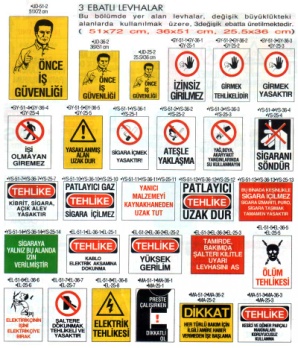 AMAÇ: Bu talimatın amacı, güvenlik levhalarının ne amaçla kullanıldığını tanımlamaktır.KAPSAM: Bu talimat tüm şantiye çalışanlarını  kapsar.TANIMLAR:Metal: Arka yüzü kendi kendine yapışabilme özelliği taşıyan, anodize edilmiş alüminyum plakalardır. Plakanın kalınlığı, güvenlik levhalarının büyüklüğüne göre  ile  arasında olmalıdır.4. UYGULAMA:4.1. Şantiyede kullanılan levhaların özellikleri;Şantiyelerde plastik ve metal olmak üzere iki tür  levha bulunmaktadır. Plastik ve Metal levhalar kendi kendine yapışabilme özelliği olan levhalardır. Belirli    amaçlar için kullanılırlar. Plastik levhalar en çok kullanılan levhalardır (aletlere ve fırın üzerine yapıştırılmak üzere)4.2. Güvenlik amaçlı levhalara verilen renklerin özellikleriAna Renkler:4.2.1.Kırmızı : Kırmızı renk, genel olarak Yasak Levhalarında kullanılır. Bir hareketin yapılmaması veya bir hareketin yapılmasından kaçınılması gibi  durumları  belirten  bir renktir.                   Kullanıldığı yerler ;Çevreye zarar verebilecek çalışmaların yapıldığı yerler, Yasak Levhaları, Yangın söndürme aletlerinin bulunduğu yerler, Yangın söndürme istasyonları ve ekipmanlar, Yangın çıkış yerleri, Yangın söndürme kovaları, Yangın alarm kutuları, Yangın söndürme hortumlarının muhafazaları, Yangın söndürme suyunun vanaları, Yangın tulumbaları, Parlayıcı sıvı içeren kaplar, Makina ve tezgahların stop kumanda manivelaları.4.2.2. Sarı   :  Sarı renk,genel olarak Uyarı Levhalarında kullanılır. Dikkat çekmek ve uyarma özelliği olan bir renktir. Fiziksel tehlikelerin bulunduğu yerler ile, bu tip tehlikeleri yaratabilecek makina ve ekipmanlar ve çarpma, tökezleme, düşme, sıkışıp  ezilme tehlikelerinin olduğu yerlerde sarı renk ve siyah renk birlikte kullanılmalıdır.Kullanıldığı yerler; Uyarı levhaları, İnşaat ekipmanları, buldozerler, traktörler,kapalı araçlar vb. gibi , Köşe işaretleyici ekipmanlar, Açık ve korunmamış platform kenarları, Çelik tel halat koruyucu, Vinçler ve sarkan palangalar, Alçak kirişler,borular,hareketli taşıma bantları, Forklik gibi malzeme naklinde kullanılan araçlar, Çarpma tehlikesi gösteren sütunlar,direkler, Yangın Kapıları, Parlayıcı ve patlayıcı madde artıklarının konulduğu kutular, Tehlikeli maddeler için kullanılan boru sistemleri, Elektrik ve mekanik tehlikeler, Engeller, Sınırlı yükseklikteki geçitler.4.2.3. Yeşil    : Yeşil renk,genel olarak Güvenlik Koşulları Levhalarında kullanılır. Yeşil renk güvenlik ifade eden bir renktir. Bu nedenle yol göstericilik özelliği vardır. İşyerlerinde çalışanlar, yeşil rengi gördükleri zaman güvenliğe ve esenliğe doğru bir gidiş  olduğunu anlamaları için eğitilmelidir. Kullanıldığı yerler; İlk yardım ve kullanma istasyonları, Güvenlik Koşulları levhaları, Güvenli geçitler, İlkyardım odaları, İlkyardım çantaları, Sedyeler, Dispanserler, Göz maskelerinin muhafazaları, Ameliyathaneler, Güvenlik haberleri ilan tahtaları, Acil çıkış kapıları.Yardımcı Renkler:4.2.4 Mavi :  Mavi renk genel olarak Zorunluluk levhalarında kullanılır. Önlemlerde kullanılan renk mavidir. Tehlikelerin önlenmesi amacına yönelik organizasyon ve enformasyon çalışmalarında kullanılır.Kullanıldığı yerler ;Zorunluluk levhaları  - uyarı levhaları, Asansör ve elevatörler, Depolar, Tuğla ve kireç ocakları, Kazanlar, Elektrik tamir,bakım ve kontrollerinin yapıldığı yerler, Volflar, Mahzenler,  Kurutucu tesisler. 4.2.5 Beyaz :  Güvenlik amaçlı renklerin dışında kalan renklerin daha belirgin ve iyi olarak görülebilmesi için kontrast renk olarak beyaz kullanılır. 4.2.6  Siyah : Güvenlik amaçlı renklerin dışında kalan renklerin daha belirgin ve iyi olarak görülebilmesi için kontrast renk  olarak kullanılır.  TEBLİĞ EDEN TEBLİĞ EDENTEBELLÜĞ EDEN TEBELLÜĞ EDEN  TEBLİĞ EDEN TEBLİĞ EDENTEBELLÜĞ EDEN TEBELLÜĞ EDEN  ADI SOYADI ADI SOYADI TARİH  TARİH İMZA İMZA